AKTUALIZOVANÉ 18:02
Výbor odobril výzvu prezidentovi, aby vymenoval ČentéšaBRATISLAVA. Ústavnoprávny parlamentný výbor dnes schválil návrh uznesenia Národnej rady SR z dielne Milana Horta, v ktorom Národná rada SR žiada prezidenta SR Ivana Gašparoviča, aby urýchlene pristúpil k vymenovaniu Jozefa Čentéša za generálneho prokurátora Slovenskej republiky.Miernejší návrh predsedu výboru Radoslava Procházku (KDH) výbor neschválil. Procházka chcel, aby parlament prezidenta žiadal, aby už rozhodol, či už kladne alebo záporne, o vymenovaní Jozefa Čentéša na post generálneho prokurátora.Procházka uviedol, že svoj pozmeňovací návrh už asi plénu nepredloží. V návrhu parlament žiada prezidenta, aby rešpektoval rozhodnutie Národnej rady SR zo 17. júna 2011 a v súlade s Ústavou Slovenskej republiky a zákonmi Slovenskej republiky, urýchlene vymenoval Čentéša a tým zabezpečil riadny chod generálnej prokuratúry."Pochybnosti prezidenta o voľbe generálneho prokurátora v parlamente posilnila aj informácia zo zverejneného údajného dokumentu SaSanka s komunikáciou predsedu parlamentu Richarda Sulíka s Mariánom Kočnerom. Aj preto hlava štátu považuje za najzodpovednejšie riešenie počkať na verdikty Ústavného súdu SR o podnetoch pánov Čentéša a Trnku," povedal pre agentúru SITA hovorca prezidenta SR Marek Trubač v reakcii na dnešné rozhodnutie Ústavnoprávneho výboru NR SR.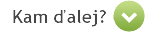 utorok 31. 1. 2012 13:23 | sita
© 2012 Petit Press. Autorské práva sú vyhradené a vykonáva ich vydavateľ. Spravodajská licencia vyhradená.